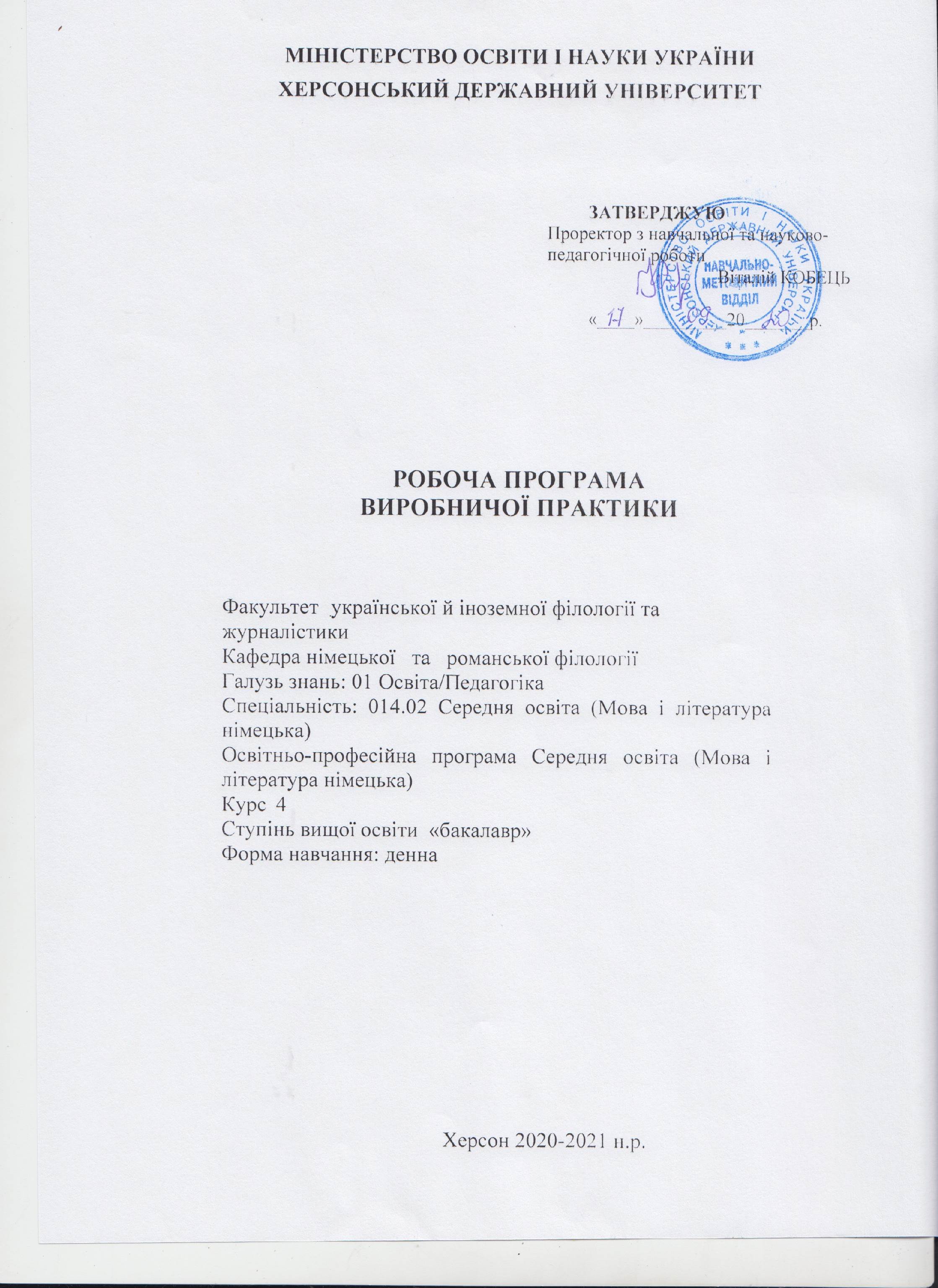 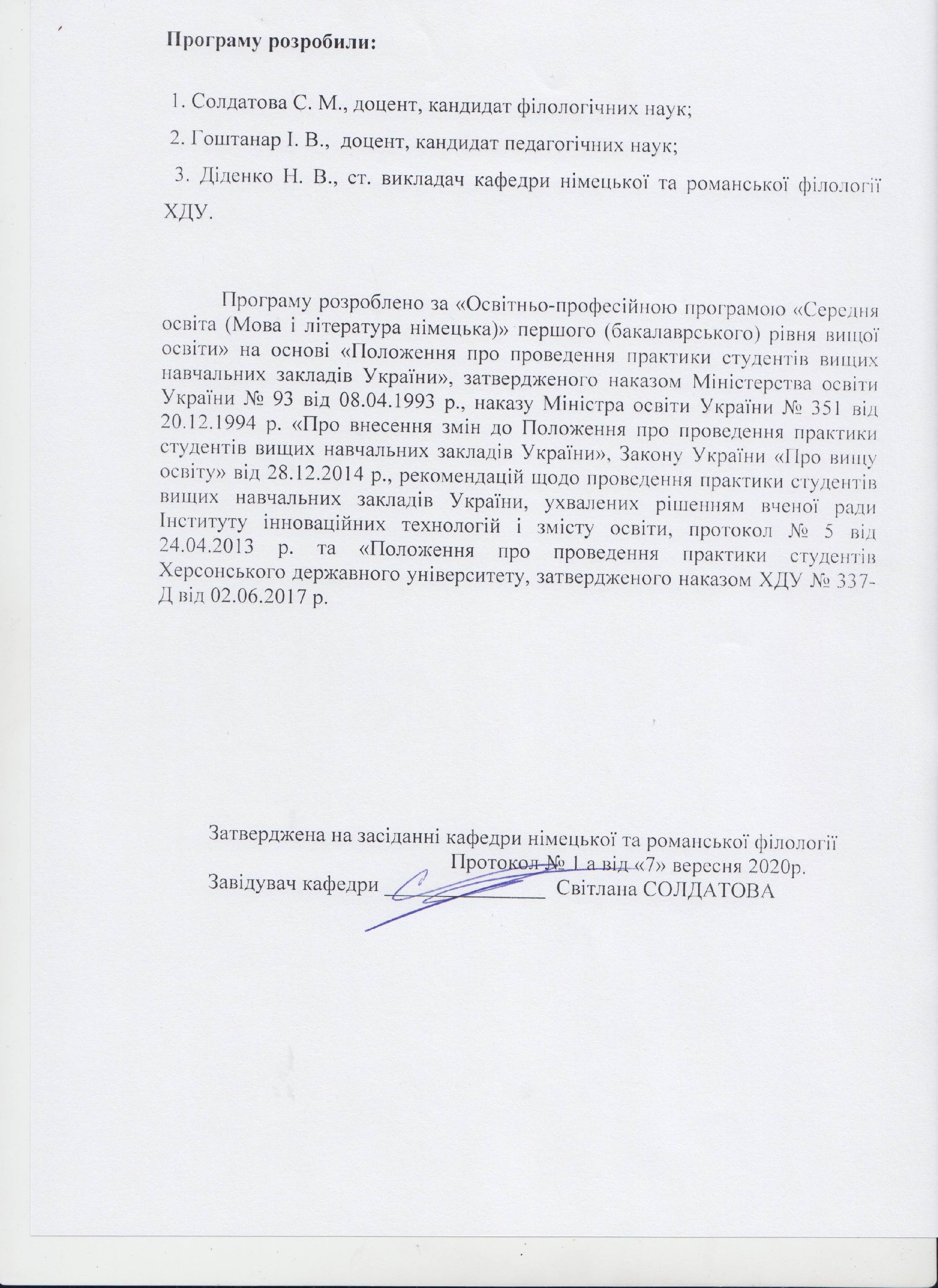 1. ВСТУППрактика є невід’ємною частиною процесу підготовки фахівців у закладах вищої освіти і передбачає безперервність та послідовність її проведення при одержанні достатнього обсягу практичних знань та умінь. Виробнича педагогічна практика студентів 4 курсу Факультету іноземної філології повинна стати логічним завершенням професійно-педагогічної підготовки фахівців, які здобувають ступінь вищої освіти «Бакалавр» зі спеціальності . 014.02 Середня освіта (Мова і література німецька).               Програма практики є основним учбово-методичним документом для студентів та керівників практики від навчального закладу та баз практики. Здобуття ступеня  вищої освіти «Бакалавр» передбачає проходження студентами педагогічної практики з першої та другої іноземної мови та зарубіжної літератури тільки в середніх класах загальноосвітніх шкіл та інших закладів середньої освіти.Термін педагогічної практики – 6 тижнів / 9 кредитів (05.04.2021 – 14.05. 2021).Зміна терміну практики окремим студентам проводиться за рішенням кафедри, погодженням деканату та затверджується розпорядженням першого проректора університету.Бази практики – заклади загальної середньої освіти міста Херсона або населених пунктів, розташованих не далі ніж за  по території України від меж місцезнаходження університету, що мають необхідну для цього матеріально-технічну базу та висококваліфіковані педагогічні кадри. Програму практики студенти виконують у 5–9 класах.До керівництва практикою долучаються досвідчені викладачі кафедр, які мають педагогічний стаж в школі не менше 3 років, а також вчителі закладів середньої освіти.2. МЕТА Й ЗАВДАННЯ ПРАКТИКИМета й завдання виробничої практики визначаються характером майбутньої діяльності випускника спеціальності 014.02 Середня освіта (Мова і література німецька). Основна мета – сформувати й поглибити професійно-педагогічну та професійно-психологічну компетентності, готуючи здобувачів вищої освіти до самостійної роботи в закладах загальної середньої освіти України, сформувати первинні навички професійної діяльності вчителя-словесника, класного керівника; закріпити застосування набутих компетенцій в умовах реальної педагогічної діяльності; допомогти професійному самовизначенню особистості.Досягнення поставленої мети передбачає виконання таких завдань виробничої практики: - формування вмінь та навичок застосування теоретичних та прикладних знань в умовах реального педагогічного процесу, в умовах значних змін у духовному просторі суспільства;- узагальнення і систематизація професійних знань, умінь та навичок студентів, підпорядкованих вирішенню головного завдання – комунікативної спрямованості навчання мови;- формування вміння самостійно аналізувати твори митців та свідомо сприймати втілені в них естетичні, духовні цінності;- стимулювання науково-методичної творчості студентів , творчого ставлення до праці вчителя;- підготовка самостійної роботи у середніх закладах освіти;- поглиблення теоретичних знань як з базових філологічних, так і психолого-педагогічних дисциплін;- практичне оволодіння методами, прийомами, засобами і формами викладання першої та другої іноземної  мови і зарубіжної літератури у середніх класах, навичками роботи з навчально-методичною літературою;- формування та закріплення у студентів-практикантів професійно-ціннісних якостей особистості вчителя;- засвоєння на практичному рівні посадових функцій конкретного працівника освіти.Об’єкт практики – освітній процес у закладах загальної середньої освіти.Предмет виробничої практики – методика викладання німецької та англійської мови, зарубіжної літератури, ознайомлення з системою навчання та виховання у закладах середньої освіти на середньому етапі навчання. Під час практики у студентів формуються, розвиваються, поглиблюються як загальні, так і фахові компетентності. Загальні компетентності (ЗК)ЗК 1. Знання та розуміння предметної області та розуміння професійної діяльності.ЗК 2. Здатність діяти на основі етичних міркувань (мотивів), діяти соціально відповідально та свідомо.ЗК 3. Здатність свідомо визначати цілі власного професійного й особистісного розвитку, організовувати власну діяльність, працювати автономно та в команді.ЗК 4. Здатність до пошуку, оброблення, аналізу та критичного оцінювання інформації з різних джерел, у т.ч. іноземною мовою.ЗК 5. Здатність застосовувати набуті знання та вміння в практичних ситуаціях.ЗК 6. Здатність вчитися і оволодівати сучасними знаннями.ЗК 7. Здатність до письмової й усної комунікації, щo якнайкраще відпoвідають ситуації професійного і особистісного спілкування засобами іноземної та державної мов.ЗК 9. Здатність виявляти, ставити та вирішувати проблеми  з відповідною аргументацією, генерувати нові ідеї.ЗК 10. Здатність критично оцінювати й аналізувати власну освітню та професійну діяльність. Фахові компетентності (ФК)ФК 2. Здатність реалізовувати сучасні підходи до організації та здійснення освітнього процесу згідно з вимогами педагогіки, психології, вікової фізіології й валеології, а також відповідно до норм безпеки життєдіяльності.ФК 3. Здатність формувати в учнів предметні компетентності, застосовуючи сучасні підходи, методи й технології навчання іноземної мови та світової літератури.ФК 4. Здатність здійснювати об’єктивний контроль і оцінювання рівня навчальних досягнень учнів з німецької мови та світової літератури, другої іноземної мови. ФК 5. Здатність до критичного аналізу, діагностики та корекції власної педагогічної діяльності з метою підвищення ефективності освітнього процесу.ФК 6. Здатність здійснювати професійну діяльність українською та іноземною мовами, спираючись на знання організації мовних систем, законів їх розвитку, сучасних норм їх використання.ФК 7. Здатність використовувати потенціал полілінгвальної підготовки для ефективного формування предметних компетентностей учнів.ФК 8. Здатність використовувати досягнення сучасної науки в галузі теорії та історії німецької мови, теорії та історії світової літератури та культури у процесі навчання.ФК 11. Здатність взаємодіяти зі спільнотами (на місцевому, регіональному, національному, європейському й глобальному рівнях) для розвитку професійних знань і фахових компетентностей, використання перспективного практичного досвіду й мовно-літературного контексту для реалізації освітніх цілей. Програмні результати навчання (ПРН)ПРН 1. Базові знання філософії, культурології, історії української культури, що сприяють формуванню світогляду й соціалізації особистості в суспільстві, усвідомлення етичних цінностей, норм поведінки.ПРН 2. Знання сучасних філологічних й дидактичних засад навчання іноземних мов і світової літератури та вміння творчо використовувати різні теорії й досвід (вітчизняний,  закордонний) у процесі вирішення професійних завдань.ПРН 3. Знання державного стандарту загальної середньої освіти, навчальних програм з іноземної мови та світової літератури для ЗНЗ та практичних шляхів їхньої реалізації в різних видах урочної та позаурочної діяльності.ПРН 4. Знання та вміння використовувати сучасні форми, методи й способи контролю й оцінювання рівня навчальних досягнень учнів з німецької мови та світової літератури, другої іноземної мови.ПРН 5. Знання правових та етичних норм, які регулюють відносини між людьми в професійних колективах.ПРН 6. Знання сучасних підходів до організації та здійснення освітнього процесу згідно з вимогами педагогіки, психології, вікової фізіології й валеології, екології.ПРН 7. Застосування сучасних методик й технологій (зокрема інформаційні) для забезпечення якості освітнього процесу в загальноосвітніх навчальних закладах.ПРН 12. Знання специфіки перебігу літературного процесу різних країн в історико-культурному контексті; володіння різними видами аналізу художнього твору, вміння визначати його жанрово-стильову своєрідність, місце в літературному процесі, традиції й новаторство, зв’язок твору із фольклором, міфологією, релігією, філософією, значення для національної та світової культури.  ПРН 13. Уміння працювати з теоретичними та науково-методичними джерелами (зокрема цифровими), видобувати, обробляти й систематизувати інформацію, використовувати її в освітньому процесі. ПРН 14. Використання гуманістичного потенціалу рідної й німецької мов і світової літератури, другої іноземної мови для формування духовного світу юного покоління громадян України.  ПРН 15. Здатність учитися впродовж життя і вдосконалювати з високим рівнем автономності набуту під час навчання  кваліфікацію. ПРН 16. Здатність аналізувати й вирішувати соціально та особистісно значущі світоглядні проблеми, приймати рішення на  підставі  сформованих  ціннісних орієнтирів, визначати власну соціокультурну позицію в полікультурному суспільстві, бути носієм і захисником  національної культури. ПРН 17. Знання вимог до безпеки життєдіяльності й готовність  до охорони життя й здоров’я учнів в освітньому процесі та позаурочній діяльності.3. Зміст практики3.1. Види робіт під час практикиСтудент-практикант під час проходження практики повинен одержати від керівника практики консультацію щодо змісту практики, терміну, закладу середньої освіти, оформлення всіх необхідних документів і т. ін.. Практикант повинен:- своєчасно прибути на базу практики;- у повному обсязі виконати всі завдання програми практики;- скласти індивідуальний план проходження практики і затвердити у групового керівника;- вивчити і суворо дотримуватись правил охорони праці, техніки безпеки, виробничої санітарії;- працювати в школі не менше 6 годин на день;- брати участь у всіх організаційно-методичних заходах, що проводяться  у рамках бази практики;- виконувати індивідуальний план роботи, вчасно надавати на перевірку документацію відповідно до графіку, встановленого регламентом проходження практики;- своєчасно підготувати всі необхідні документи, здати їх груповому керівнику і скласти диференційований залік з практики;- продемонструвати педагогічні навички в умовах самостійної педагогічної діяльності;- застосувати теоретичні знання у практичному викладанні першої та другої іноземної мови, зарубіжної літератури, набуті знання з педагогіки та психології; планувати і виконувати освітню роботу з предмету з урахуванням традиційних методик та інноваційних педагогічних технологій;- складати плани-конспекти з першої та другої іноземної мови, зарубіжної літератури (заклади середньої освіти ІІ та ІІІ ступенів) різноманітних типів з урахуванням специфіки конкретної теми, розділу, вікових та психологічних особливостей здобувачів освіти; - перевіряти та аналізувати класні і домашні завдання учнів;- готувати та перевіряти позакласні заходи за фахом, виховну роботу у закріпленому класі;- відвідувати уроки різних типів;- допомагати вчителеві у перевірці зошитів та щоденників учнів та у створенні дидактичного матеріалу, наочних засобів навчання;- працювати в закріпленому класі під керівництвом педагога-наставника;- підбирати, систематизувати, обробляти і використовувати необхідну теоретичну і методичну літературу.Професійно-педагогічні вміння з виховної роботи, якими студенти мають оволодіти під час виробничої (педагогічної) практики, складаються з двох змістових модулів – педагогічного й психологічного розділів.Змістовий модуль № 1. Педагогічний розділЗмістовий модуль № 2. Психологічний розділЗміст роботи за тижнями доцільно спланувати так:3.2. Список рекомендованої літератури1. Бігич О.Б., Бориско Н.Ф., Борецька Г.А. Методика формування міжкультурної іншомовної комунікативної компетенції: курс лекцій: [навч.-метод. посібник для студ. мовних спец. осв.-кваліф. рівня «магістр»]. та ін.  За ред. Ніколаєвої С.Ю.  К.: «Ленвіт», 2010.  332 с.2.Богдан А.М. Урок німецької мови. Деякі поради щодо проведення уроку (на допомогу студентам-практикантам) Печатное слово, 2007 2/23.   С. 21-24.3. Белозерская О.А.  Рефлективный компонент интерактивной деятельности учащихся на современном уроке// Печатное слово, 2006. – С.8-12. 4. Вострікова В.В., Радецька І.В., Деменська Н.М. Використання інноваційних технологій на уроках німецької мови як другої іноземної: методичний посібник. Видання друге, доповнене. За ред.. В.В .Вострікової. Херсон: Айлант, 2016. 104 с.5.Гальскова Н.Д. Теория обучения иностранным языкам. Лингводидактикаи методика: учеб. пособие для студ. лингв. ун-тов и фак. ин. яз. высш. учеб.заведений. 3-е изд. стер. М.: Издательский центр «Академия», 2006.  336 с. 6. Гришкова Р. О. Сучасний підручник іноземної мови як засіб міжкультурного спілкування // http://lib.chdu.edu.ua/pdf/naukpraci/pedagogika/2003/28-15-27.pdf  7. Діденко Н.В. Реалізація принципу ситуативності під час розвитку навичок говоріння при навчанні іноземній мові. ІІІ Всеукраїнська науково-практична інтернет-конференція «Наукова молодь: інноваційні підходи в освіті і науці» 2-6 грудня 2013 р., м. Херсон. С. 299-305. http://www.srw.kspu.edu/?p=8948.  Дячкова Т.В. Місце і роль профільного навчання у сімейному вихованні. Печатне слово: Вид-во ХДУ, 2007 (2/23).  С. 38-43.Загальноєвропейські Рекомендації з мовної освіти: вивчення, викладання, оцінювання.  К.: Ленвіт, 2003.9. Журнали «Іноземні мови в школі», «ІЯШ» / «Світова зарубіжна література».10. Інформаційний збірник Міністерства освіти і науки України.11. Калініна Л.В., Самойлюкевич I.B., Березенська Л.I., та ін. Професійно-методична підготовка майбутнього вчителя іноземної мови у вищому навчальному закладі: навчально-методичний посібник. За заг. ред. І.В. Самойлюкевич.  Житомир: Видавництво Житомирського державного університету імені Івана Франка, 2008. 165 с.12. Маслыко Е.А. Настольная книга преподавателя иностранного языка.  Минск, 2004. 200 с.13. Ніколаєва С.Ю. Методика навчання іноземних мов в середніх навчальних закладах.  К.: Ленвіт,  2002.  328 с.14. Ніколаєва С.Ю., Петращук О.П., Бражник Н.О. Ступенева система освіти в Україні та система навчання іноземних мов.   К.: Ленвіт, 1996.  302 с.15. Пассов Е.И. Коммуникативный метод обучения иноязычному говорению.  М., 1991.  223 с. 16. Редько В.Г. Іноземна мова (Програма академічного рівня).17. Редько В.Г. Іноземна мова (Програма філологічного напряму, профіль іноземної філології).18. Редько В.Г. Друга іноземна мова (Програма філологічного напряму, профіль іноземної філології).19. Скуратівська М.О. Сучасні методи та технології викладання іноземних мов у вищій школі України. Філологія та методика викладання: наук.-метод. Вісник. К.: Університет економіки та права «Крок», 2009. С. 151-164.20. Смовженко Людмила. Сучасні підходи до викладання іноземних мов у вищих навчальних закладах. Вісник Львівського університету. Серія філологічна. 2014. Випуск 61. С.244–250 Visnyk of the Lviv University. Series Philology. Issue 61. P. 244–25021. Тарнопольський О.Б. Методика викладання іноземних мов та їх аспектів у вищій школі: підручник.  Дніпро: Університет імені Альфреда Нобеля, 2019.  256 с.22. Типові навчальні плани загальноосвітніх навчальних закладів 12-річної школи, затверджені наказом МОН України від 23.02.2004 р. № 132, зі змінами, внесеними наказом МОН України від 05.02.2009 р. № 66.23. Типові навчальні плани для організації профільного навчання у загальноосвітніх навчальних закладах, затверджені наказом МОН України від 20.05.2003 р. № 306.24. Типовий навчальний план спеціалізованих шкіл цього типу, затверджений наказом МОН України від 13.03.2006 р. № 182.25. Типові навчальні плани спеціалізованих шкіл з поглибленим вивченням іноземних мов та предметів художньо-естетичного циклу, затверджені наказом МОН України від 16.07.2001 р. № 516.26. Типові навчальні плани загальноосвітніх навчальних закладів на 2001/02 — 2004/05 навчальні роки, затверджені наказом МОН України від 25.04.2001 р. № 342.Чинні програми з іноземних мов для мовних спеціальностей:1. Рамкова Програма з іноземної мови професійного спілкування для вищих навчальних закладів України / Л. С. Аззоліні, С. М. Амеліна, В. А. Гаманюк, Н. П. Жданова.  Київ: Ленвіт, 2014.  136 с.2. Curriculum fьr den sprachpraktischen Deutschunterricht an pдdagogischen Fakultдten der Universitдten und pдdagogischen Hochschulen. / Кол. авт.: Н.Ф.Бориско, В.М.Гутнік, М.В.Кліментьєва та ін.  К.: Ленвіт, 2004.  256 с.Інформаційні ресурсиhttp://www.goethe.de/ins/ua/de/kie/lhr/mat/sdu.htmlwww.eurocom.comwww.mehrsprachigkeit.comwww.cornelsen.dewww.hueber.dewww.klett.dewww.schubert.de3.3. Методичні рекомендації3.3.1.Теоретична підготовка студентаОрганізація закладу середньої освіти. Система роботи. Шкільний розпорядок. Основи педагогіки закладу середньої освіти ІІ – ІІІ ступенів. Сучасні педагогічні технології та методи, прийоми навчання. Організація та оптимізація навчального процесу і діяльності учнів 5-9 класів. Форми і принципи навчання у  закладі  середньої освіти ІІ – ІІІ ступенів. Передовий педагогічний досвід. Організація та забезпечення процесу навчання німецької, англійської мови та зарубіжної літератури у закладах середньої освіти. Навчальні програми для закладів середньої освіти з німецької, англійської мови та зарубіжної літератури для 5-9 класів.Функції вчителя німецької, англійської мови та зарубіжної літератури. Види планування навчальної діяльності. Календарно-тематичне планування. Типи уроків. Структура уроку. Методи, прийоми роботи, види навчальної діяльності учнів на уроках німецької, англійської мови та зарубіжної літератури у 5-9 класах. Самоаналіз та аналіз уроків.Домашнє завдання: об’єм, зміст, характер.Контроль знань. Види контролю. Різновиди контрольних робіт. Тематична атестація. Форма проведення тематичного заліку. Критерії оцінювання за 12-бальною системою. Вивчення стану освітньої роботи бази практики і класу. Методика навчання іноземних мов і її завдання. Методи і способи навчання. Навчання граматичного матеріалу. Активний і пасивний матеріал. Навчання учнів лексичного матеріалу. Процес засвоєння лексичного матеріалу. Навчання інтонації німецької та англійської мови. Особливості навчання читання. Характер текстів для читання. Навчання письма. Письмо та писемне мовлення.Типи уроків у закладах середньої освіти. Тематично-календарне планування та його особливості. Розвиваючі та виховні завдання уроку. Характеристика методів і способів активації пізнавальної діяльності учнів.  Характеристика методів і прийомів навчання іноземним мовам. Особливості навчання аудіювання. 3.3.2. Практична підготовка студентаВивчення стану освітньої роботи бази практики і класу, документів планування, обліку та контролю.Ознайомлення з положеннями, навчальними і календарно-тематичними планами, а також з планами виховної роботи, якими керується база практики, вчитель-словесник та класний керівник.Відвідування навчальних занять вчителів у закріпленому класі і позакласних занять.Складання і подання на затвердження груповому керівнику індивідуального плану роботи. Складання графіку свого перебування в школі, вказавши дні та години проведення уроків. Графік не змінюється впродовж всього терміну перебування студента на практиці.Підготовка до проведення пробних і залікових уроків у закріпленому класі. Підбір матеріалу для написання психолого-педагогічної характеристики на учня. Проведення виховного заходу. Проведення пробних уроків з першої та другої іноземної мови та зарубіжної літератури. Кількість пробних уроків не регламентується. Під час проходження практики студенти повинні провести та виконати:- 1 заліковий урок з німецької мови;-1 заліковий урок з англійської мови;- 1 заліковий урок з зарубіжної літератури;- індивідуальне завдання;- 1 виховний захід;- самоаналіз виховного заходу;- психолого- педагогічна характеристика учня.Студенти також повинні виконувати обов’язки помічника класного керівника, відвідувати уроки  інших студентів групи, аналізувати відвідані уроки, перевіряти учнівські письмові роботи, щоденники, проводити додаткові та індивідуальні заняття з учнями, готувати наочний/дидактичний матеріал з мов та літератури, узагальнити за 2 дні до завершення практики матеріал, зібраний під час практики і надати методистам кафедр для перевірки звітної документації.  3.3.3.Індивідуальне завданняВивчення нових технологій навчання в ЗСО  та підготовка доповіді на підсумкову конференцію.Підбір методичних матеріалів для друку статті у збірнику ХДУ.Виготовлення дидактичного матеріалу, тестових завдань для перевірки вмінь та навичок мовленнєвої діяльності.Вивчення та узагальнення педагогічного досвіду вчителів школи. Складання портретної характеристики вчителя.Збір матеріалу для написання дипломного проєкту, тощо.   Методичні рекомендації відносно виконання індивідуального завданняІндивідуальне завдання є складовою частиною єдиного процесу надбання студентами під час практики вмінь та навичок щодо самостійного розв’язання виробничих або організаційних завдань. Важливим фактором успішного виконання цих завдань є врахування співвідношення змісту і форми завдання з педагогічними особливостями навчання іноземної мови на середньому етапі.Перш ніж виконувати індивідуальне завдання, слід:- ознайомитись з календарними планами, визначити зв'язок завдання з матеріалом, який вивчається на даному етапі;- встановити методи і форму індивідуального завдання, продумати ефективні шляхи активізації розумової діяльності учнів;- підібрати навчальну літературу, наочний матеріал;- визначити систему завдань і методи їх виконання;- продумати форми опису педагогічного досвіду вчителів школи, слід звернути увагу на методичні розробки та досягнення вчителів у навчанні іноземної мови.3.4. Питання до заліку1. Основні принципи освіти і зміни у навчанні іноземних мов. Державний освітній стандарт з іноземної мови.2. Методика навчання іноземних мов та її завдання.3. Система навчання іноземної мови. Цілі навчання. Зміст навчання.4. Принципи навчання. Методи і способи навчання.5. Комунікативний підхід у навчанні іноземної мови.6. Лінгвопсихологічні основи навчання іноземних мов.7. Класифікація  методів навчання іноземних мови.8. Система вправ для формування навичок та вмінь мовлення.9. Навчання граматичного матеріалу. Активний і пасивний граматичний мінімум, їх характеристика. Ознайомлення і автоматизація дій учнів з новими граматичними структурами активного мінімуму.10. Рецептивні та репродуктивні вправи при навчанні фонетичного матеріалу.11. Навчання лексичного матеріалу. Активний, пасивний, потенційний словниковий запас. Прийоми ознайомлення учнів з новими лексичними одиницями. 12. Автоматизація дій учнів з новими лексичними одиницями. 13. Навчання фонетичного матеріалу: навчання звуків та інтонації німецької мови.14. Навчання аудіювання. Характеристика аудіювання як виду мовленнєвої діяльності та уміння. Труднощі аудіювання.15. Етапи навчання аудіювання. Система вправ для навчання аудіювання.16.  Навчання говоріння. Характеристика говоріння як виду мовленнєвої діяльності та уміння. Навчання діалогічного мовлення. Система вправ.17. Суть і характеристика монологічного мовлення. Мовні особливості монологічного мовлення. Етапи навчання монологічного мовлення. Система вправ для навчання монологічного мовлення.18. Навчання читання. Характер текстів для читання. Навчання техніки читання.19. Навчання читання як виду мовленнєвої діяльності. Читання як засіб навчання та його зв'язок з іншими видами мовленнєвої діяльності.20. Навчання письма. Письмо та писемне мовлення. Вимоги до базового рівня володіння письмом. Навчання техніки письма.21. Етапи навчання писемного мовлення. Зв'язок письма з іншими видами мовленнєвої діяльності. Письмо як засіб навчання та контролю.22. Особливості навчання іноземної мови на початковому ступені навчання.23. Особливості навчання іноземної мови на середньому ступені навчання.24. Особливості навчання іноземної мови на старшому  ступені навчання.25. Вимоги до уроку іноземної мови.26. Планування навчального процесу з іноземної мови.27. Інтенсивне навчання іноземної мови.28. Контроль при навчанні іноземній мові.29. Позакласна робота з іноземної мови.30. Вимоги до сучасного учителя іноземної мови.4. Форми й методи контролюПід час практики здійснюється поточний і підсумковий контроль за діяльністю студентів. Поточний контроль – це перевірка під час практики груповим керівником, керівником від бази практики, провідним фахівцем з практик навчального відділу ХДУ таких аспектів: присутність на базі практики в робочі дні протягом 6 годин;надання методистам розкладу залікових уроків та позакласних заходів;дотримання студентами правил внутрішнього розпорядку закладу загальної середньої освіти;своєчасне виконання запланованих завдань;охайне оформлення документації (заповнення «Щоденника практики», складання конспектів пробних і залікових уроків, позакласних і виховних заходів тощо).Підсумковий контроль – це проведення диференційованого заліку в спеціально відведений час. Цей контроль передбачає:наявність звітної документації, оформленої належним чином (див. «Вимоги до звіту»);складання диференційованого заліку.Диференційований залік виставляється згідно з рішенням комісії, яку очолює керівник практик факультету, заступник декана з навчальної роботи і практик факультету або завідувач кафедри. Підсумкова оцінка (див. «Критерії оцінювання знань, умінь і навичок студентів, виявлених під час виробничої (педагогічної) практики») за проходження виробничої (педагогічної) практики визначається на підставі:відгуків і оцінок учителів із фахових дисциплін, а також класного керівника про діяльність студента-практиканта, записаних в «Щоденнику практики»;оцінок, виставлених викладачами – керівниками практики кафедр ХДУ: за проведення залікових уроків із фаху, індивідуального завдання, виховного заходу; психолого-педагогічної діагностики учня / колективу, самоаналізу виховного заходу;відповідей студента на запитання під час проведення заліку;правильності й охайності оформлення звітної документації. Підсумкова оцінка ставиться в залікову відомість і залікову книжку студента.Результати проведення заліку з виробничої (педагогічної) практики обговорюються на засіданнях задіяних кафедр і на вченій раді факультету. 5. Вимоги до звітуЗвітна документація складається з:заповненого «Щоденника практики» з оцінками за кожен вид діяльності та підсумковою оцінкою; теки з мов та зарубіжної літератури, що містить:титульний аркуш;конспект залікового уроку з німецької мови, підписаний викладачем – керівником практики від кафедри німецької та романської філології; конспект залікового уроку з англійської мови, підписаний викладачем – керівником практики від кафедри англійської мови та методики її викладання;конспект залікового уроку з зарубіжної літератури, підписаний викладачем – керівником практики від кафедри світової літератури та культури ім. О. Мішукова;індивідуальне завдання, підписане викладачем – керівником практики від кафедри німецької та романської філології; – теки з педагогіки та психології, що містить:титульний аркуш;завдання-звіт практиканта;сценарій виховного заходу, підписаний викладачем – керівником практики від кафедри педагогіки, психології й освітнього менеджменту ім. Є.Пєтухова, і його самоаналіз;психолого-педагогічну діагностику учня / колективу, представлену психолого-педагогічною характеристикою на клас та на особистість учня.Звітна документація з педагогіки та психології оформлюється згідно з єдиними вимогами, розробленими на кафедрі педагогіки, психології й освітнього менеджменту ім. Є.Пєтухова. 6. Критерії оцінюванняКритерії оцінюванняЗдобувач допускається до складання заліку з виробничої (педагогічної) практики за умов виконання індивідуальної програми практики в повному обсязі, своєчасного подання всіх матеріалів на перевірку керівнику від ХДУ  й отримання позитивного відгуку-характеристики від керівника від бази практики. Підсумкова залікова оцінка за виробничу (педагогічну) практику нараховується за накопичувальним принципом і є сумою таких компонентів:Критерії оцінювання оформлення щоденника5 балів – правильно оформлений щоденник, не містить помилок, містить не більше одного виправлення.4 бали – щоденник практики містить незначні недоліки, більше двох виправлень.3  бали – неохайність та помилки у щоденнику практики.2 бали – неохайність та більше трьох помилок у щоденнику практики.1 бал  - неохайність та більше чотирьох помилок у щоденнику практики.0 балів – відсутність щоденника практики, несвоєчасність надання щоденника на перевіркуКритерії оцінювання навчального заняття15 балів – мета і завдання уроку визначені здобувачем правильно і чітко. План уроку обґрунтований і коригується відповідно до умов, які виникли. Мета і завдання заняття реалізовані повністю. Наочні посібники,  дидактичні матеріали обрані здобувачем і використовуються раціонально і ефективно. Методи, які застосовуються,  відповідають меті і завданням навчального заняття, змісту і характеру навчального матеріалу, готовності учнів  до засвоєння. Завдання диференційовані за обсягом, змістом, складністю, здобувач грамотно організує роботу на уроці. У роботі практиканта враховувався рівень сформованості умінь самостійної роботи учнів. Здобувач відзначив недоліки та позитивні риси, накреслив способи удосконалення навчального процесу10 балів – мета і завдання нечітко сформульовані здобувачем. План заняття обґрунтований, але не коригується відповідно зауваженням керівника. Мета і завдання заняття реалізовані не повністю. Наочні посібники, дидактичні матеріали обираються раціонально, але не завжди використовуються ефективно. Методи, які застосовуються,  відповідають змісту і характеру навчального матеріалу, готовності учнів до засвоєння, але не відповідають меті і завданням уроку. Завдання диференційовані за одним з параметрів (обсягом, змістом, складністю), здобувач  правильно організує роботу учнів на уроці. Практикант в роботі враховував рівень сформованості в учнів умінь самостійної роботи. Здобувач відзначив недоліки в роботі, але не зміг їх пояснити, та вказати позитивні сторони.5 балів – Здобувачем мета і завдання заняття поставлені, але без будь-якої системи. План заняття складений за шаблоном. Мета і завдання уроку реалізовані частково. Матеріал викладено схематично, узагальнено, не завжди переконливо. Наочні посібники, дидактичні матеріали використовуються рідко і малоефективно. Методи, які застосовуються,  відповідають змісту і характеру навчального матеріалу, але не відповідають меті і завданням навчального заняття готовності учнів до засвоєння матеріалу. Завдання диференційовані за обсягом, змістом, складністю, здобувач не дає інструктажу про способи організації роботи. Практикант відзначив частину недоліків. Але не може пояснити їх причину.0 балів – Здобувачем мета і завдання визначені неправильно, або не визначені взагалі. План заняття не відповідає елементарним вимогам. Мета і завдання заняття не реалізовані. Матеріал перевантажений зайвими фактами, основні теоретичні положення не виділені. Наочні посібники, дидактичні матеріали не використовуються або майже не використовуються. Методи, які застосовуються, не відповідають меті і завданням уроку, змісту і характеру навчального матеріалу, готовності учнів до засвоєння. Завдання диференційовані за одним з параметрів (обсягом, змістом, складністю), здобувач не дає інструктажу про способи організації роботи. Робота практиканта не сприяла формуванню умінь самостійної роботи. Здобувач не знаходить у своїй діяльності недоліків.Критерії оцінювання індивідуального завдання10 балів – індивідуальне завдання виконано відповідно до вимог5 балів – індивідуальне завдання виконано з порушенням вимог або терміну подання на перевірку0 балів – індивідуальне завдання не виконаноКритерії оцінювання  заліку з виробничої ( педагогічної) практики Оцінка «відмінно» (90–100 балів, «А») –  студент виконав програму практики в повному обсязі. Демонструє міцні теоретичні (психологічні та лінгвістичні) знання, вдало застосовує їх у практичному викладанні німецької, англійської мови та зарубіжної літератури з урахуванням традиційних методик  та інноваційних педагогічних технологій; виявляє творчий підхід при складанні планів-конспектів  уроків різноманітних типів з урахуванням специфіки конкретної теми, вікових та психологічних особливостей здобувачів освіти ; створює умови для інтерактивного спілкування на уроках, самостійно виготовляє та вдало застосовує дидактичний  матеріал; сумлінно ставиться до виконання своїх обов’язків, демонструє самостійність у вирішенні фахових питань, має педагогічний такт і повагу до дітей і оточуючих; звітна документація оформлена вчасно і повністю відповідає за формою і змістом установленим вимогам.Оцінка  «добре» (82–89 б., «В»; 74–81 б., «C») –  студент виконав програму практики в повному обсязі.  Виявляє належні теоретичні та практичні знання, вміє підібрати, систематизувати та обробити необхідну методичну літературу, застосувати її у практичному викладанні з урахуванням традиційних методик та інноваційних педагогічних технологій; досить вправно складає плани-конспекти уроків з урахуванням специфіки конкретної теми, допускає несуттєві неточності й відхилення; добре ставиться до виконання своїх обов’язків, адекватно оцінює рівень знань і умінь учнів; припускається поодиноких  помилок при оформленні звітної документації; дає    неповні відповіді на поставлені запитання під час заліку. Оцінка  «задовільно» (64–73 б., «D»; 60–63 б., «Е») – студент виконав програму практики, проте набуті задовільні фахові знання не дозволили йому уникнути суттєвих помилок під час підготовки й проведення залікових уроків, виховних заходів. Не завжди студентові вдавалося правильно організувати свій час, він не досить чітко усвідомлював мету уроку і не міг дібрати найбільш ефективні методи, прийоми й засоби навчання. Не відвідував усі консультації з керівниками практики від ХДУ, невчасно надавав плани-конспекти уроків для перевірки. Плани-конспекти розроблялись за допомогою методистів від університету та вчителів від бази практики. При розробці та проведенні практичних занять допускалась значна кількість помилок. Оформлення звітної документації містить значні неточності; відповіді на запитання під час заліку були частковими або містили помилки. Оцінка  «незадовільно» (35–59 б., «FX»; 1–34 б., «F») –  студент не виконав програму практики в повному обсязі.  Не відвідував базу практики та уроки з неповажних причин. Не вміє застосовувати теоретичні знання для вирішення стандартних завдань при викладанні першої та другої іноземної мови та зарубіжної літератури. Студент не вміє складати плани-конспекти уроків та підбирати дидактичний матеріал. Недбало ставиться до виконання своїх обов’язків. «Щоденник практики» не заповнено, документи оформлено з порушеннями або частина їх відсутня. Під час практики виявлено проблеми в налагоджені професійних стосунків із педагогічним колективом, небажання спілкуватися з учнями, байдужість до виконання своїх фахових обов’язків.Засвоєнню психолого-педагогічних основ, розвитку інтелектуально-емоційного потенціалу, формуванню практичних умінь і навичок, необхідних для ефективної майбутньої професійної діяльності, в значній мірі сприяє раціональне використання виробничої практики. Підготовка до різнопланової виховної роботи вимагає від студентів систематичної активної і свідомої праці.Підсумкова оцінкаЗагальні критерії оцінювання психолого-педагогічного розділу виробничої (педагогічної) практикиОцінювання досягнень студентів відбувається після виконання всіх завдань змістових модулів з «Педагогічного розділу» та «Психологічного розділу» у відповідності до критеріїв, наведених нижче.Оцінку за виховну роботу студента як класного керівника виставляє методист кафедри педагогіки, психології й освітнього менеджменту імені проф. Є. Петухова.Критерії оцінювання методичної розробки виховного заходуКритерії оцінювання характеристики на учнівський колективКритерії оцінювання характеристики на учняЗміст програми практикий освітньої діяльностіОрганізаційні заходи щодо виконання навчальної роботиВиховання як цілеспрямована система формування особистості. Сутність національного виховання як цілісної системи. Зумовленість мети виховання соціальними умовами. Педагогічні умови, що забезпечують ефективний виховний вплив на формування особистості. Суб’єкт і об’єкт виховання. Психолого-педагогічний аспект. Зміст виховного процесу. Форми й методи виховання.Співбесіда з адміністрацією школи. Вивчення досвіду національного виховання в закладі загальної середньої освіти. Опрацювання плану виховної роботи закладу. Відвідування виховних заходів провідних педагогів школи. Знайомство з класним керівником та учнівським колективом. Вивчення плану виховної роботи класного керівника.Методи формування свідомості особистості. Бесіда. Лекція. Методи дискусійного характеру. Переконання. Навіювання. Методи прикладу.Підготовка до індивідуальної бесіди, класної години (бесіди, лекції, дискусії). Проведення індивідуальної роботи з учнями з використанням елементів методів переконання, навіювання, прикладу.Організування різнопланової діяльності школярів. Технологія організування діяльності школярів. Основні напрями діяльності школярів. Розвиток внутрішньоколективних відносин як важливої умови формування морального досвіду школярів.Відвідування виховних заходів загальношкільних або класного керівника закріпленого класу. Співбесіда з класним керівником. Аналіз виховного заходу. Спостереження за колективом класу.Методи організування діяльності школярів, спілкування й формування позитивного досвіду суспільної поведінки. Методи привчання, тренування. Педагогічна допомога. Громадська думка. Метод прогнозування. Створення виховних ситуацій.Проведення опитування класу щодо теми виховного заходу. Підготовка до проведення залікового виховного заходу. Проведення бесіди з активом класу. Проведення репетицій заходу. Класний керівник. Основні завдання й пріоритетні напрями роботи класного керівника. Функції класного керівника. Напрями та форми роботи класного керівника. План виховної роботи. Аналіз виховного заходу. Самоаналіз підготовки й проведення виховного заходу. Критерії оцінювання ефективності виховного процесу. Форми та методи роботи вчителя з батьками учнів.Вивчення досвіду виховної роботи класного керівника. Виконання обов’язків класного керівника в закріпленому класі. Складання плану роботи на термін проходження практики. Ведення шкільної документації. Складання самоаналізу на заліковий виховний захід. Організування й проведення батьківських зборів.Зміст програми практики й освітньої діяльностіОрганізаційні заходи щодо виконання навчальної роботиОрганізаційні заходи щодо виконання навчальної роботиЕмоційне стимулювання як важливий фактор підвищення ефективності різнопланової діяльності школярів. Роль емоційного фактора в педагогічному процесі. Вербальні методи стимулювання. Самостійне проведення виховного заходу. Обговорення проведеного заходу й підбиття підсумків (визначення активних учасників, недоліків заходу).Самостійне проведення виховного заходу. Обговорення проведеного заходу й підбиття підсумків (визначення активних учасників, недоліків заходу).Вікові особливості психічного й фізичного розвитку особистості. Індивідуальні особливості учнів. Програма вивчення особистості учня.  Психолого-педагогічне діагностування особистості. Вивчення схеми психолого-педагогічної характеристики учня. Психолого-педагогічне спостереження за учнем. Складання психолого-педагогічної діагностики учня середньої ланки загальної середньої освіти. Вивчення схеми психолого-педагогічної характеристики учня. Психолого-педагогічне спостереження за учнем. Складання психолого-педагогічної діагностики учня середньої ланки загальної середньої освіти. Формування колективу, його вплив на виховання особистості. Учні й учнівський колектив класу. Діалектика розвитку колективу. Чинники розвитку колективу. Учнівське самоврядування в школі та класі. Формальні й неформальні групи. Дитячі та громадські організації. Педагогічні закономірності розвитку особистості, психічних станів учнів, взаємовідносини в колективі. Мотиви поведінки. Професійні інтереси.Формування колективу, його вплив на виховання особистості. Учні й учнівський колектив класу. Діалектика розвитку колективу. Чинники розвитку колективу. Учнівське самоврядування в школі та класі. Формальні й неформальні групи. Дитячі та громадські організації. Педагогічні закономірності розвитку особистості, психічних станів учнів, взаємовідносини в колективі. Мотиви поведінки. Професійні інтереси.Спостереження за учнівським колективом. Вивчення особливостей міжособистісного спілкування членів учнівського колективу. Вивчення досвіду гурткової роботи в навчальному закладі. Вивчення досвіду роботи учнівського самоврядування в школі, класі. Проведення бесіди з активом класу. Визначення типу поведінки в конфліктній ситуації. Підготовка й проведення класної години з профорієнтаційної тематики.Програма вивчення учнівського колективу. Психолого-педагогічне діагностування учнівського колективу. Психологічні аспекти навчально-виховної діяльності (особливості пізнавальної діяльності учнів, урахування мотивації, особливості педагогічного спілкування й мікроклімату на уроці).Програма вивчення учнівського колективу. Психолого-педагогічне діагностування учнівського колективу. Психологічні аспекти навчально-виховної діяльності (особливості пізнавальної діяльності учнів, урахування мотивації, особливості педагогічного спілкування й мікроклімату на уроці).Вивчення схеми психолого-педагогічного діагностування учнівського колективу. Складання психолого-педагогічної діагностики учнівського колективу.Тиж-деньЗміст роботиІВідвідування уроків і виховних заходів учителів бази практики; вивчення календарно-тематичних планів з фахових дисциплін; вивчення шкільної документації (класного журналу, плану виховної роботи закладу, плану виховної роботи класного керівника на поточний навчальний рік, щоденників учнів закріпленого класу);ознайомлення з планом позакласної роботи учителів-словесників;складання перспективного плану роботи на весь період практики та на перший тиждень;відвідування уроків різних типів із фаху;погодження з учителями-словесниками тем, форм і термінів проведення пробних та залікових уроків, пробного й залікового виховного заходу;перевірка учнівських щоденників;консультування з викладачами – керівниками практики ХДУ;складання плану роботи на наступний тиждень.ІІВідвідування уроків у закріпленому класі;ознайомлення з конспектами позакласних заходів учителів, вивчення досвіду організації ними позакласної роботи;робота в бібліотеці з розроблення конспектів пробних уроків;виготовлення наочності, добирання дидактичного матеріалу до пробних уроків і виховного заходу;робота над конспектами пробних уроків і виховного заходу, обговорення їх з учителем-словесником;проведення пробних уроків із фахових дисциплін і пробного виховного заходу з наступним обговоренням їх та аналізом;робота з учнями на підготовчому етапі до проведення залікового виховного заходу; організування класного колективу до участі в підготовці до проведення виховного заходу;підготовка матеріалів до психолого-педагогічної діагностики учня та класного колективу;перевірка учнівських щоденників;вивчення досвіду роботи методичного об’єднання з фаху;планування роботи на наступний тиждень.ІІІПроведення пробних уроків із фахових дисциплін із наступним обговоренням їх та аналізом;відвідування пробних уроків та виховних заходів однокурсників;виготовлення наочності, добір дидактичного матеріалу до залікових уроків і виховного заходу;робота над конспектами залікових уроків і виховного заходу, обговорення та / або погодження їх з учителями-словесниками, класним керівником та викладачами – керівниками практики ХДУ;консультація з психологом закладу загальної середньої освіти;робота з учнями на підготовчому етапі до проведення залікового виховного заходу; організування й проведення психолого-педагогічного дослідження з метою вивчення особистості учня та класного колективу;консультування з викладачами – керівниками практики ХДУ;планування роботи на наступний тиждень.ІVСкладання планів-конспектів залікових уроків і виховного заходу, погодження їх з учителями-словесниками, класним керівником та викладачами – керівниками практики ХДУ;виготовлення наочності, добір дидактичного матеріалу до залікових уроків і виховного заходу;проведення залікових уроків та залікового виховного заходу;самоаналіз проведених залікових уроків і заходів, складання письмового самоаналізу залікового виховного заходу;відвідування залікових уроків і заходів інших практикантів;виконання індивідуального завдання;проведення психолого-педагогічного дослідження з метою вивчення особистості учня та класного колективу;оброблення результатів психолого-педагогічного діагностування;консультування з викладачами – керівниками практики ХДУ;планування роботи на наступний тиждень.VСкладання планів-конспектів залікових уроків і виховного заходу, погодження їх з учителями-словесниками, класним керівником та викладачами – керівниками практики ХДУ;виготовлення наочності, дидактичного матеріалу;проведення залікових уроків та/або залікового виховного заходу;відвідування залікових уроків і заходів інших практикантів;виконання індивідуального завдання;інтерпретація результатів психолого-педагогічного дослідження й складання психолого-педагогічної діагностики особистості учня та учнівського колективу;оформлювання звітної документації з практики;консультування з викладачами – керівниками практики ХДУ;планування роботи на наступний тиждень.VIОформлення звітної документації з практики;консультування з викладачами – керівниками практики ХДУ;проведення залікових уроків, залікового виховного заходу (за потреби);завершення індивідуального завдання;участь у підсумковій конференції з виробничої практики в закладі загальної середньої освіти.Вид роботиМаксимальна кількість балівОформлення щоденника практики5Звіт з практики53 залікових уроки                               45Завдання з педагогіки та психології15Індивідуальне завдання з фаху10залік20Разом100Сума балів за всі види роботи під час практикиОцінка ECTSОцінка за національною шкалою90 – 100Авідмінно82-89Вдобре74-81Сдобре64-73Dзадовільно60-63Езадовільно35-59FXнезадовільно з можливістю повторного складання0-34Fнезадовільно з обов’язковим повторним проходженням практикиБали      Критерії оцінкиА, відмінно90-10015 бСвоєчасно виконав на високому рівні весь наявний обсяг виховної роботи, передбачений програмою практики, виявив уміння, спираючись на психолого-педагогічну теорію, правильно визначати й ефективно здійснювати головну виховну задачу, способи і результати її рішення з врахуванням вікових та індивідуальних особливостей учнів, виявив в роботі самостійність, творчий підхід, педагогічний такт.В, добре82-8912 бУ повному обсязі виконав всі завдання психолого-педагогічного розділу програми педагогічної практики, виявив уміння правильно визначати й здійснювати головну виховну задачу, способи і результати її рішення у відповідності до вікових та індивідуальних особливостей учнів, виявив в роботі самостійність, спираючись на основи психолого-педагогічної теорії, але допустив незначні недоліки, які за наслідками аналізу, вирішив у процесі виконання наступних завдань.С, добре74-819 бПовністю виконав завдання психолого-педагогічного розділу за період практики, виявив уміння, спираючись на психолого-педагогічну теорію, визначити головну виховну задачу і способи її рішення, виявив ініціативу в роботі, але при проведенні окремих видів виховної роботи допускав незначні помилки. На основі теоретичного матеріалу з циклу психолого-педагогічних дисциплін під керівництвом вчителя вміє зіставляти, узагальнювати, систематизувати інформацію щодо проведеного виховного заходу.Д, задовільно64-736 бВиконав програму позанавчальної виховної роботи, але не виявив глибоких знань психолого-педагогічної теорії і уміння її застосовувати, допускав помилки в плануванні і проведенні окремих видів роботи. Е, задовільно60-633 бУ цілому виконав програму позанавчальної виховної роботи, але має значні утруднення при необхідності висунення та реалізації виховних задач. Потребує допомоги керівника чи товаришів для організації виховних заходів. Часто припускався типових помилок, не враховуючи у достатній мірі вікові та індивідуальні особливості учнів, які за умови допомоги виправляв.FX, незадовільно35-590 бНе виконав програму позанавчальної виховної роботи, виявив слабкі знання психолого-педагогічної теорії, невміння застосовувати її при висуненні і реалізації виховних задач; знайшов спільну мову лише з окремими учнями. Не зміг організувати діяльність учнів, допускав грубі помилки, на які не звертав увагиF, незадовільно1-340 бПрактично не виконав програму позанавчальної виховної роботи, виявив слабкі знання психолого-педагогічної теорії, не зміг установити правильні взаємовідносини з дітьми і організувати педагогічно доцільну їх діяльність. Володіє тільки окремими прийомами практичної діяльності, яких недостатньо для організації освтньої роботи в освітньому закладі.А, відмінно90-1005бСтудент представив методичну розробку виховного заходу, що відзначається змістовністю та практичною значущістю. Матеріал методичної розробки добре структурований, логічно викладений. Представлений самоаналіз повністю відповідає схемі; відрізняється  ґрунтовним аналізом недоліків, допущених під час проведення виховного заходу, висновки достовірно відображають результати виховного впливу проведеного заходу на особистість учнів, рекомендації щодо взаємодії учасників заходу є обґрунтованими та мають практичний характер; додатки (за наявністю) за змістом ґрунтовні, містять конкретний матеріал відповідно до теми заходу. Роботу оформлено з дотриманням встановлених вимог.В, добре82-894бСтудент представив методичну розробку виховного заходу, що в цілому відзначається змістовністю та практичною значущістю; має вдало структурований, логічно викладений матеріал. Зміст самоаналізу виховного заходу відповідає схемі; здійснено аналіз недоліків, допущених під час проведення виховного заходу; висновки відображають результати виховного впливу проведеного заходу на особистість учнів; наявні рекомендації щодо взаємодії учасників заходу мають практичний характер; наявні додатки містять конкретний матеріал відповідно до теми заходу. Оформлення роботи в цілому відповідає встановленим вимогам.С, добре74-813бМетодична розробка виховного заходу має практичну значущість, її матеріал вцілому структурований. Зміст самоаналізу виховного заходу вцілому відповідає схемі, у загальному вигляді проаналізовано недоліки проведеного виховного заходу; висновки вцілому відображають результати виховного впливу проведеного заходу на особистість учнів; наявні рекомендації щодо взаємодії учасників заходу мають практичний характер. В оформленні роботи наявні певні технічні помилки та огріхи.Д, задовільно64-732бЗміст методичної розробки виховного заходу має не достатню практичну значущість. Матеріал методичної розробки виховного заходу не достатньо структурований. Зміст самоаналізу виховного заходу не повністю відповідає схемі. Наведено недоліки проведеного виховного заходу. Висновки не повністю відображають результати виховного впливу проведеного заходу на особистість учнів. До списку використаних джерел внесені видання, що не відповідають тематиці заходу. Рекомендації щодо взаємодії учасників заходу не мають практичного характеру. Додатки відсутні. В оформленні роботи зустрічаються значні технічні помилки та огріхи.Е, задовільно60-631бЗміст методичної розробки виховного заходу не має практичної значущості;. Матеріал методичної розробки виховного заходу не структуровано. Зміст самоаналізу виховного заходу не відповідає схемі. Недоліки проведеного виховного заходу не визначено. Висновки не відображають результати виховного впливу проведеного заходу на особистість учнів. До списку використаних джерел внесені видання, що не відповідають тематиці заходу. Рекомендації щодо взаємодії учасників заходу не мають практичного характеру. Додатки відсутні. В оформленні роботи зустрічаються значні технічні помилки та огріхи.FX, незадовільно35-590бСтудент представив методичну розробку виховного заходу, що  не відповідає тематиці. Самоаналіз виховного заходу відсутній. До списку використаних джерел внесені видання, що не відповідають тематиці заходу. Рекомендації щодо взаємодії учасників заходу  відсутні. Робота оформлена без дотримання відповідних вимог. F, незадовільно1-340бСтудент не написав методичну розробкуА, відмінно90-1005 бХарактеристика відзначається змістовністю та практичною значущістю; у ній здійснено ґрунтовний аналіз усіх положень відповідно до схеми; матеріал характеристики добре структурований, логічно викладений та побудований на результатах здійсненого дослідження; використано результати психолого-педагогічного дослідження, зроблено посилання на результати методів дослідження, які дають змогу охарактеризувати особистість учня; висновки достовірно відображають результати психолого-педагогічного дослідження; рекомендації щодо взаємодії вчителя з учнем та учня з учнівським колективом є обґрунтованими та мають практичний характер; роботу оформлено з дотриманням встановлених вимог.В, добре82-894 бХарактеристика відзначається практичною значущістю; у ній здійснено аналіз положень відповідно до схеми; матеріал характеристики структурований, викладений та побудований на результатах здійсненого дослідження з незначними помилками; використано результати психолого-педагогічного дослідження, зроблено посилання на відповідні методики, які дають змогу охарактеризувати особистість учня; висновки відображають результати психолого-педагогічного дослідження; рекомендації щодо взаємодії вчителя з учнем та учня з учнівським колективом є обґрунтованими; оформлення роботи в цілому відповідає встановленим вимогам.С, добре74-813 бХарактеристика в цілому відзначається практичною значущістю; у ній здійснено не повний аналіз положень відповідно до схеми; матеріал характеристики структурований, викладений та побудований на результатах здійсненого дослідження з певною кількістю помилок; не повністю використано результати психолого-педагогічного дослідження; не на всі методики, які дають змогу розкрити особистість учня, зроблено відповідні посилання; висновки не в повній мірі відображають результати психолого-педагогічного дослідження; рекомендації щодо взаємодії вчителя з учнем та учня з учнівським колективом є не досить обґрунтованими; в оформленні роботи зустрічаються певні технічні помилки та огріхи.Д, задовільно64-732 бХарактеристика не відзначається практичною значущістю; у ній здійснено не повний аналіз положень відповідно до схеми; матеріал характеристики структурований, викладений та побудований на результатах здійсненого дослідження зі значною кількістю помилок; не повністю використано результати психолого-педагогічного дослідження; не зроблено посилання на методики, які дають змогу розкрити особистість учня; висновки не в повній мірі відображають результати психолого-педагогічного дослідження; рекомендації щодо взаємодії вчителя з учнем та учня з учнівським колективом відсутні; в оформленні роботи зустрічаються значні технічні помилки та огріхи.Е, задовільно60-631 бУ характеристиці не достатньо здійснено аналіз положень відповідно до схеми; матеріал характеристики не має чіткої структури, викладений та побудований на результатах здійсненого дослідження зі значною кількістю помилок; не достатньо використано результати психолого-педагогічного дослідження; не зроблено посилання на методики, які дають змогу розкрити особистість учня; висновки не в повній мірі відображають результати психолого-педагогічного дослідження; рекомендації щодо взаємодії вчителя з учнем та учня з учнівським колективом відсутні; в оформленні роботи зустрічаються значні технічні помилки та огріхи. FX, незадовільно35-590 бУ характеристиці не здійснено аналіз положень відповідно до схеми;  матеріал характеристики не структурований, викладений та побудований без використання результатів здійсненого дослідження; висновки не відображають результати психолого-педагогічного дослідження; рекомендації щодо взаємодії вчителя з учнем та учня з учнівським колективом відсутні; робота оформлена без дотримання відповідних вимог. F, незадовільно1-340 бПсихолого-педагогічна характеристика на учня не представлена на кафедру для перевірки. А, відмінно90-1005 бХарактеристика відзначається змістовністю та практичною значущістю; у характеристиці здійснено ґрунтовний аналіз усіх положень відповідно до схеми; матеріал характеристики добре структурований, логічно викладений та побудований на результатах здійсненого дослідження; використано результати психолого-педагогічного дослідження, зроблено посилання на результати методів дослідження, які дають змогу охарактеризувати особистість учня; висновки достовірно відображають результати психолого-педагогічного дослідження; рекомендації щодо взаємодії вчителя з учнем та учня з учнівським колективом є обґрунтованими та мають практичний характер; роботу оформлено з дотриманням встановлених вимог.В, добре82-894 б Характеристика відзначається практичною значущістю; у характеристиці здійснено аналіз положень відповідно до схеми; матеріал характеристики структурований, викладений та побудований на результатах здійсненого дослідження з незначними помилками; використано результати психолого-педагогічного дослідження, зроблено посилання на відповідні методики, які дають змогу охарактеризувати особистість учня; висновки відображають результати психолого-педагогічного дослідження; рекомендації щодо взаємодії вчителя з учнем та учня з учнівським колективом є обґрунтованими; оформлення роботи в цілому відповідає встановленим вимогам.С, добре74-813 б Характеристика  в цілому відзначається практичною значущістю; у характеристиці здійснено не повний аналіз положень відповідно до схеми;  матеріал характеристики структурований, викладений та побудований на результатах здійсненого дослідження з певною кількістю помилок; не повністю використано результати психолого-педагогічного дослідження; не на всі методики, які дають змогу розкрити особистість учня, зроблено відповідні посилання;  висновки не в повній мірі відображають результати психолого-педагогічного дослідження; рекомендації щодо взаємодії вчителя з учнем та учня з учнівським колективом є не досить обґрунтованими; в оформленні роботи зустрічаються певні технічні помилки та огріхи.Д, задовільно64-732 б Характеристика не відзначається практичною значущістю; у характеристиці здійснено не повний аналіз положень відповідно до схеми;матеріал характеристики структурований, викладений та побудований на результатах здійсненого дослідження зі значною кількістю помилок; не повністю використано результати психолого-педагогічного дослідження; не зроблено посилання на методики, які дають змогу розкрити особистість учня;  висновки не в повній мірі відображають результати психолого-педагогічного дослідження; рекомендації щодо взаємодії вчителя з учнем та учня з учнівським колективом відсутні;в оформленні роботи зустрічаються значні технічні помилки та огріхи.Е, задовільно60-631 б У характеристиці не достатньо здійснено аналіз положень відповідно до схеми; матеріал характеристики не має чіткої структури, викладений та побудований на результатах здійсненого дослідження зі значною кількістю помилок; не достатньо використано результати психолого-педагогічного дослідження; не зроблено посилання на методики, які дають змогу розкрити особистість учня; висновки не в повній мірі відображають результати психолого-педагогічного дослідження; рекомендації щодо взаємодії вчителя з учнем та учня з учнівським колективом відсутні; в оформленні роботи зустрічаються значні технічні помилки та огріхи.FX, незадовільно35-590 б У характеристиці не здійснено аналіз положень відповідно до схеми матеріал характеристики не структурований, викладений та побудований без використання результатів здійсненого дослідження; висновки не відображають результати психолого-педагогічного дослідження; рекомендації щодо взаємодії вчителя з учнем та учня з учнівським колективом відсутні; робота оформлена без дотримання відповідних вимог. F, незадовільно1-340 б Психолого-педагогічна характеристика на учня не представлена на кафедру для перевірки